Reporte de Monitoreo Vanguardia Sección Bucaramanga (15 a 28 marzo)María José ParraLizeth DelgadoAndrea GómezLaura FlórezSe realizó un seguimiento al periódico de Vanguardia, de la sección Bucaramanga, durante 15 días. Se reunió información que permitió sacar conclusiones y reconocer el modelo que sigue el periódico.Para un total de 48 noticias, los temas principales del periódico son: Social (23%), Cultura y Salud (13%) y Educación, Movilidad y Medio ambiente (10%). Con esto, se puede evidenciar que, contrario a las dos últimas semanas, el tema Social tuvo un aumento considerable del (11%). Los temas de Educación, Movilidad y Medio ambiente, por su parte, tuvieron un crecimiento del (1%, 1% y 2%) respectivamente. Por último, los temas de Orden público y Salud disminuyeron de manera notable. El primero bajo un (12%) y el segundo bajo un (3%). Gracias al seguimiento, se puede notar que el aumento del tema, Social, está relacionado con noticias de acoso sexual. Si bien, estos acontecimientos podrían entrar en temas de orden judicial o corrupción, los hechos no trascienden al ámbito legal y se encuentran en el periódico como un tipo de problemática social. Aunque el tema de Salud disminuyo, las noticias no se centran únicamente en covid-19 o jornadas de vacunación. Ahora dan paso a reportes de enfermedades psicológicas y rehabilitación a menores con discapacidad.Por otro lado, contrario a los últimos 15 días, Santander redujo su porcentaje a un (9%). Sin embargo, Bucaramanga continua como el principal sector de noticias y de mayor cobertura (54%). También se encontraron nuevos municipios como Cepita, Curití y Capitanejo.  Estos resultados nos permiten deducir que Vanguardia mantiene su enfoque reducido frente a los barrios o municipios que se encuentran en el Área Metropolitana. 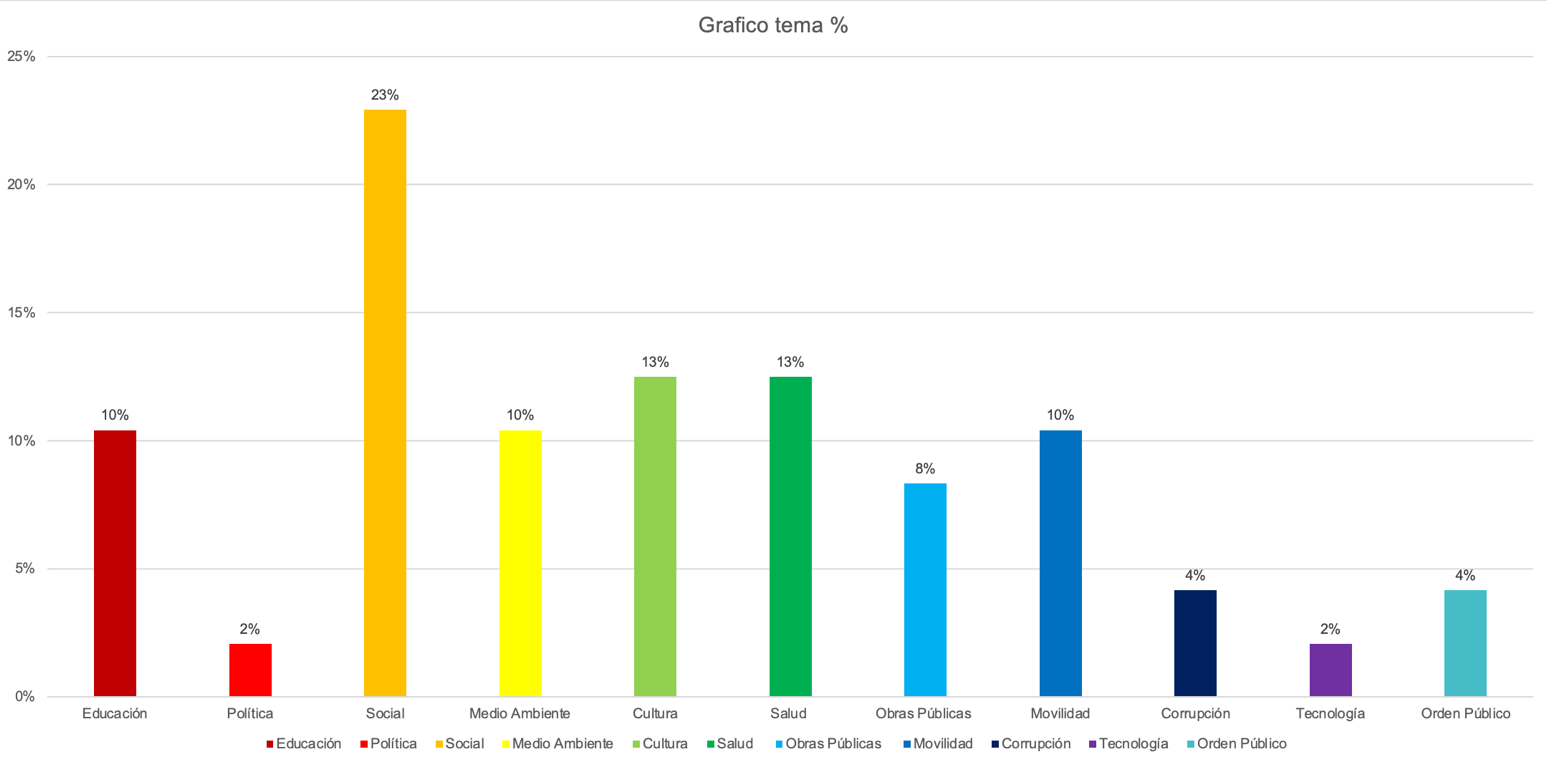 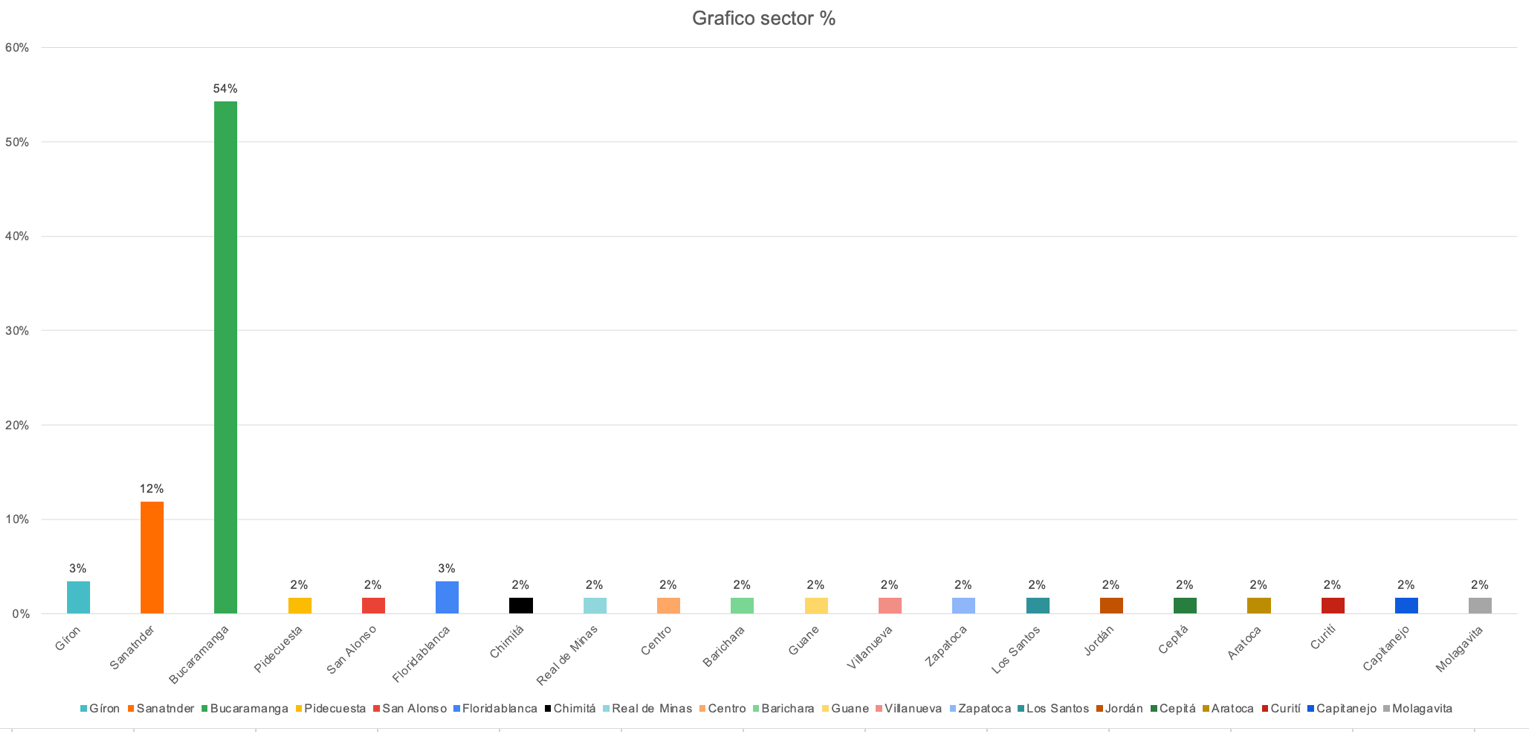 